附件2教學設計格式「綜合活動領域有效教學暨多元評量示例徵選」教學設計格式教學設計教學評量對照表學習單空白，請依教學及評量之需求自行設計，唯需以A4格式。「自己的幸福自己創造」學習單1※智慧小語：命好不如觀念好，命好不如習慣好。※問題與討論1(個別發表)：    1.你認為擁有什麼條件才算是「命好之人」？    2.你認為什麼是「好觀念」、「好習慣」呢？    3.「命好不如觀念好，命好不如習慣好。」真是這樣嗎？說說你的想法。※智慧寶庫(古今背書方法：專心讀書)：    凡讀書需整頓几案，令潔淨端正，將書冊整齊頓放，正身體，對書冊，詳緩看字，仔細分明讀之。須要讀得字字響亮，不可誤一字，不可少一字，不可多一字，不可倒一字，不可牽強暗記，只是要多誦遍數，自然上口，久遠不忘，古人云：「讀書千遍，其義自見(現)。」謂熟讀則不待解說，自曉其義也。(宋 朱熹 朱子童蒙須知)※問題與討論2(小組討論)：    各組討論出實際的觀念和習慣，每組觀念和習慣各列出三項，書寫在黑板上，我們再一起分類與討論，再完成以下表格。「自己的幸福自己創造」學習單2※智慧小語：讓正向的心，接管你的人生。(楊定一)             (將“太好了”成為口頭禪)※問題與討論1(個別發表)：    請回想一下當你或家人遇到倒楣或不順心的事時，心裡是怎麼想的？當下會有什麼口頭禪脫口而出呢？自己的心真的會往好處想嗎？※智慧寶庫：觀賞「幾米的逆向思考，凡事往好處想」(1’50”)※問題與討論2(小組討論)：    今天全班分成三組，依照抽籤的號次，練習“凡事往好處想”，摘要討論結果在表格中，發表時請用角色扮演呈現。自己的幸福自己創造」學習單3※智慧小語：成功的人找方法，失敗的人找理由。 ※問題與討論1(個別發表)：   當你遇到問題或不順心的心，你會檢討自己嗎？還是習慣責怪別人？※智慧寶庫(生活小故事)：    真如老師說：預防老人失智的方法就是背書，對進入高齡化的台灣社會，如何安排老人生活，避免失智症的發生，實為一帖良藥。    73歲的黃爺爺：
今年六月第四次參加背經，雖然八年前因治療甲狀腺癌，做了氣切手術，講話不是很方便，要壓住喉嚨暫時停止呼吸，才能說一句話，無法像一般人一樣可以說很久，因此背得很慢，但是我還是很喜歡背經。(資料來源：財團法人福智文教基金會http://edu.blisswisdom.org/)※問題與討論2(小組討論)：    聽了黃爺爺的故事之後，我們可以知道「我太笨、我太老、我太小、我身體不好、我時間不夠、別人都不幫我……」都不是藉口，想一想：你曾經有過什麼事情做不好的實際例子？你覺得失敗的原因是什麼？如果事情再重來，你可以怎麼做？讓事情可以做得更好呢？「自己的幸福自己創造」學習單4※智慧小語：態度決定高度，格局決定結局。 ※問題與討論1(個別發表)：    有一句話說「態度改變，習慣就會改變；習慣改變，個性就會改變；個性改變，人生就會改變。」真是這樣嗎？如果是，我們是否了解自己的上課的態度又是如何呢？※智慧寶庫(生活常識與實踐)：「聽課」當中，有兩件事須先做好準備：第一，思考我聽課、好好學習會有什麼好處，努力把自己不喜歡聽課的心去除，取而代之的是我好幸福有這麼機會可以學習；第二，對於上課的老師以及聽到的課程，生起恭敬心。如果做好準備，自然會推動著我們，一心一意想專心聽課。然而，聽課時，還要改掉三種聽課的壞習慣，否則不僅得不到聽課的利益，反而會產生許多麻煩。 三種聽課的壞習慣(用杯子來做比喻)第一種「蓋杯」：倒放之杯子，開口向下，水永遠無法倒進杯子內。第二種「髒杯」：杯子雖然正放，但是杯子內部很髒，水倒進去，卻被染污了。第三種「漏杯」，杯子正放，而且潔淨，但是杯子有破洞，水倒進去，卻漏光光。※問題與討論2(小組討論)：  請各組討論四種聽課壞習慣的狀況，討論完之後再上台書寫在黑板上杯子觀察記錄表(原設計者高雄市退休老師蘇英泰老師)實施成果固定的教學模式(智慧小語→個別發表→智慧寶庫→小組討論)，讓學生有一種穩定感：學生習慣要學習智慧小語，也期待智慧寶庫的新學習，更勇於發表和樂於與他人討論交換意見。智慧小語的呈現，讓學生容易記住課堂的重點：且因四堂課由淺入深、環環相扣，每一堂會再提及之前的概念，發現學生輕鬆將智慧小語背在腦海裡，又能自他勉勵，例如課堂上有一次發生偶發事件，一個學生的直笛不小心從桌上滑到地上摔裂了，看到的人，包括本人，居然會說「命好不如習慣好」，不應該偷懶，如果上一節上完音樂課，就將直笛放回櫃子就好了；另外，又有人說「太好了！這樣就可以買一支新直笛」；「太好了！我可以練習修補直笛破損之處」。教師發現這樣的課程進行後，即便突發狀況發生，不似以往需要花力氣協助班級常規或是學生情緒，可以更有效完成課程內容。學生自省能力增強：例如：第四節課討論時，有學生發現自己上數學課時，發現老師跟補習班解題方式不一樣，心裡會產生不想聽且排斥老師的解題法，會認為補習班的解法甚於老師，感覺自己就是處在「髒杯」的狀態。學生勇於批判思考：營造一個學生可以自由抒發己見的氛圍，能讓學生勇於提出自己的想法，例如：練習「凡事往好處想」時，當要大家將「太好了」成為口頭禪，就有學生質疑難道遇到不好的事，還要說「太好了」嗎？這樣會不會太奇怪了。教學省思設計固定教學模式可以讓學生重複練習已經學到的概念或習性：一開始老師不論是老師拋出問題讓同學發表，或者是進行小組討論，學生會有抓不到重點、沒有扣住主題節外生枝或是沉默寡言的情況，經由一次一次的練習，學生開始能夠踴躍發言，且發言的同學不再侷限在固定幾個，有更多的學生嘗試提出自己的看法。「問出好問題」是教學的挑戰：以往習慣於視現場狀況隨機應變拋出問題，但事後回想，問題本身可能有些離題，或者不是扣住最重要的概念；然而，這一次課程設計，因為事前設計好教學流程或學習單，也就是連同討論問題都是先設計好，而且是與同事共同備課討論後的結果，「問出好問題」是可以靠有備而來的。課程進行中，老師的示範和鼓勵很重要、很關鍵：因為課程當中的分享，學生必須坦承自己以往的錯誤概念和習性，然而，當老師首先自我分享示範過去的經驗，引導出學生願意分享，同時學生分享後，肯定學生能自我發現問題所在，也能勇於學習和克服習性，學生能受到鼓勵，也營造出一個願意分享與改進的氛圍。其他：教學照片、補充資料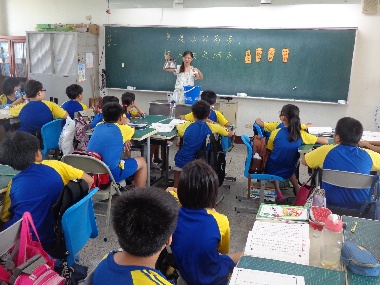 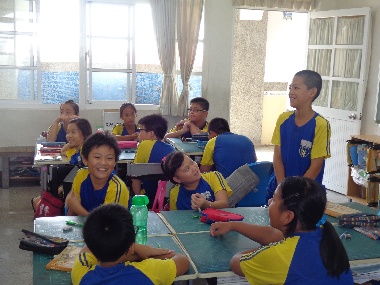 老師利用實物講述課程                 學生勇於回答老師問題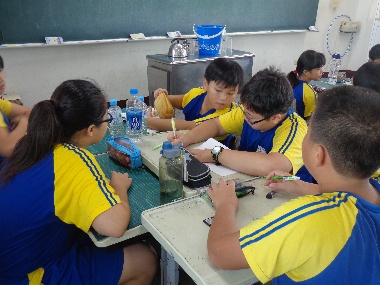 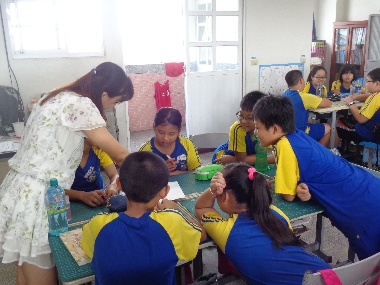        小組討論現狀                             教師到小組當中引導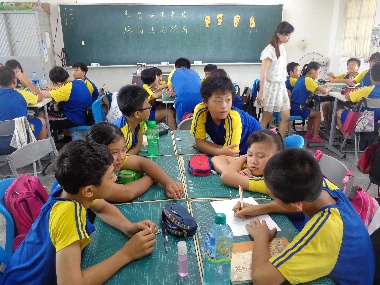 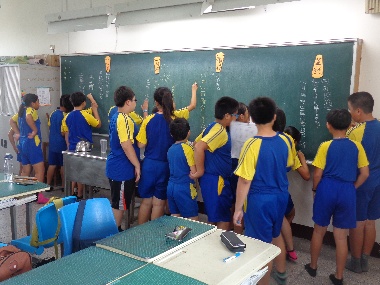 教師觀察小組討論情形                  各組同學將結果書寫在黑板作品名稱自己的幸福自己創造自己的幸福自己創造自己的幸福自己創造自己的幸福自己創造自己的幸福自己創造適用年級國小五六年級實施節數實施節數4節4節設計者屏東縣鹽洲國小張玉梅、董文萍屏東縣鹽洲國小張玉梅、董文萍屏東縣鹽洲國小張玉梅、董文萍屏東縣鹽洲國小張玉梅、董文萍屏東縣鹽洲國小張玉梅、董文萍主題軸■自我發展  □生活經營  □社會參與  □保護自我與環境■自我發展  □生活經營  □社會參與  □保護自我與環境■自我發展  □生活經營  □社會參與  □保護自我與環境■自我發展  □生活經營  □社會參與  □保護自我與環境■自我發展  □生活經營  □社會參與  □保護自我與環境核心素養自我探索、自我管理自我探索、自我管理自我探索、自我管理自我探索、自我管理自我探索、自我管理能力指標1-3-1 欣賞並接納他人。 1-3-2 參與各項活動，探索並表現自己在團體中的角色。1-3-3 探究自我學習的方法，並發展自己的興趣與專長。1-3-4 覺察自己的壓力來源與狀態，並能正向思考。1-3-1 欣賞並接納他人。 1-3-2 參與各項活動，探索並表現自己在團體中的角色。1-3-3 探究自我學習的方法，並發展自己的興趣與專長。1-3-4 覺察自己的壓力來源與狀態，並能正向思考。1-3-1 欣賞並接納他人。 1-3-2 參與各項活動，探索並表現自己在團體中的角色。1-3-3 探究自我學習的方法，並發展自己的興趣與專長。1-3-4 覺察自己的壓力來源與狀態，並能正向思考。1-3-1 欣賞並接納他人。 1-3-2 參與各項活動，探索並表現自己在團體中的角色。1-3-3 探究自我學習的方法，並發展自己的興趣與專長。1-3-4 覺察自己的壓力來源與狀態，並能正向思考。1-3-1 欣賞並接納他人。 1-3-2 參與各項活動，探索並表現自己在團體中的角色。1-3-3 探究自我學習的方法，並發展自己的興趣與專長。1-3-4 覺察自己的壓力來源與狀態，並能正向思考。教學目標1.探索自我潛能，進一步認知到自我對各種人事物觀念和生活習慣。2.發展自我價值，相信只要透過被正確教導與努力學習，就能提升自我。3.增進自我管理知能，從自己能做到的事情起步，漸漸改善自己的習性。4.強化自律負責，學習自我負責，找到好策略並且落實生活實踐。1.探索自我潛能，進一步認知到自我對各種人事物觀念和生活習慣。2.發展自我價值，相信只要透過被正確教導與努力學習，就能提升自我。3.增進自我管理知能，從自己能做到的事情起步，漸漸改善自己的習性。4.強化自律負責，學習自我負責，找到好策略並且落實生活實踐。1.探索自我潛能，進一步認知到自我對各種人事物觀念和生活習慣。2.發展自我價值，相信只要透過被正確教導與努力學習，就能提升自我。3.增進自我管理知能，從自己能做到的事情起步，漸漸改善自己的習性。4.強化自律負責，學習自我負責，找到好策略並且落實生活實踐。1.探索自我潛能，進一步認知到自我對各種人事物觀念和生活習慣。2.發展自我價值，相信只要透過被正確教導與努力學習，就能提升自我。3.增進自我管理知能，從自己能做到的事情起步，漸漸改善自己的習性。4.強化自律負責，學習自我負責，找到好策略並且落實生活實踐。1.探索自我潛能，進一步認知到自我對各種人事物觀念和生活習慣。2.發展自我價值，相信只要透過被正確教導與努力學習，就能提升自我。3.增進自我管理知能，從自己能做到的事情起步，漸漸改善自己的習性。4.強化自律負責，學習自我負責，找到好策略並且落實生活實踐。教學理念    國小高年級階段的學生正從兒童期轉變到青春期的過渡階段，已不似中低年級處於「乖男巧女」階段，不會全然接受父母師長的引導，會受到外在環境以及同儕之間似是而非的想法左右。    然而，也正因為此階段學生開始會深入思考，只要先從認知上引導其正確觀念，讓他們知其然更知其所以然，了解對自身的利弊得失，進而透過師生課程共同討論，找出容易實踐的策略。    透由重複累積小小的成功經驗，再加上老師適時大大的誇獎讚許，學生們便能從了解自我到願意努力改善自我，肯定自我也會進而欣賞他人。    從上述的教學理念，再加上兩位設計者以多年任教高年級的多種成敗經驗，多次討論下，課程設計固定了基本的教學模式，但會因課程主題不而同中有異的教學法，讓學生習慣模式中又能激發自己的想法。   四堂課中都扣著「自己的幸福自己創造」的大主題，課程會搭配學習單開始都給學生一句「智慧小語」，而智慧小語正是每一課程的主軸，教師講述智慧小語的意義後，會「拋出問題」讓學生思考，讓學生「個別發表」，接著透過「智慧寶庫」，從課堂中引入正確的觀念及想法，最後教師再拋出問題讓「小組討論」。    國小高年級階段的學生正從兒童期轉變到青春期的過渡階段，已不似中低年級處於「乖男巧女」階段，不會全然接受父母師長的引導，會受到外在環境以及同儕之間似是而非的想法左右。    然而，也正因為此階段學生開始會深入思考，只要先從認知上引導其正確觀念，讓他們知其然更知其所以然，了解對自身的利弊得失，進而透過師生課程共同討論，找出容易實踐的策略。    透由重複累積小小的成功經驗，再加上老師適時大大的誇獎讚許，學生們便能從了解自我到願意努力改善自我，肯定自我也會進而欣賞他人。    從上述的教學理念，再加上兩位設計者以多年任教高年級的多種成敗經驗，多次討論下，課程設計固定了基本的教學模式，但會因課程主題不而同中有異的教學法，讓學生習慣模式中又能激發自己的想法。   四堂課中都扣著「自己的幸福自己創造」的大主題，課程會搭配學習單開始都給學生一句「智慧小語」，而智慧小語正是每一課程的主軸，教師講述智慧小語的意義後，會「拋出問題」讓學生思考，讓學生「個別發表」，接著透過「智慧寶庫」，從課堂中引入正確的觀念及想法，最後教師再拋出問題讓「小組討論」。    國小高年級階段的學生正從兒童期轉變到青春期的過渡階段，已不似中低年級處於「乖男巧女」階段，不會全然接受父母師長的引導，會受到外在環境以及同儕之間似是而非的想法左右。    然而，也正因為此階段學生開始會深入思考，只要先從認知上引導其正確觀念，讓他們知其然更知其所以然，了解對自身的利弊得失，進而透過師生課程共同討論，找出容易實踐的策略。    透由重複累積小小的成功經驗，再加上老師適時大大的誇獎讚許，學生們便能從了解自我到願意努力改善自我，肯定自我也會進而欣賞他人。    從上述的教學理念，再加上兩位設計者以多年任教高年級的多種成敗經驗，多次討論下，課程設計固定了基本的教學模式，但會因課程主題不而同中有異的教學法，讓學生習慣模式中又能激發自己的想法。   四堂課中都扣著「自己的幸福自己創造」的大主題，課程會搭配學習單開始都給學生一句「智慧小語」，而智慧小語正是每一課程的主軸，教師講述智慧小語的意義後，會「拋出問題」讓學生思考，讓學生「個別發表」，接著透過「智慧寶庫」，從課堂中引入正確的觀念及想法，最後教師再拋出問題讓「小組討論」。    國小高年級階段的學生正從兒童期轉變到青春期的過渡階段，已不似中低年級處於「乖男巧女」階段，不會全然接受父母師長的引導，會受到外在環境以及同儕之間似是而非的想法左右。    然而，也正因為此階段學生開始會深入思考，只要先從認知上引導其正確觀念，讓他們知其然更知其所以然，了解對自身的利弊得失，進而透過師生課程共同討論，找出容易實踐的策略。    透由重複累積小小的成功經驗，再加上老師適時大大的誇獎讚許，學生們便能從了解自我到願意努力改善自我，肯定自我也會進而欣賞他人。    從上述的教學理念，再加上兩位設計者以多年任教高年級的多種成敗經驗，多次討論下，課程設計固定了基本的教學模式，但會因課程主題不而同中有異的教學法，讓學生習慣模式中又能激發自己的想法。   四堂課中都扣著「自己的幸福自己創造」的大主題，課程會搭配學習單開始都給學生一句「智慧小語」，而智慧小語正是每一課程的主軸，教師講述智慧小語的意義後，會「拋出問題」讓學生思考，讓學生「個別發表」，接著透過「智慧寶庫」，從課堂中引入正確的觀念及想法，最後教師再拋出問題讓「小組討論」。    國小高年級階段的學生正從兒童期轉變到青春期的過渡階段，已不似中低年級處於「乖男巧女」階段，不會全然接受父母師長的引導，會受到外在環境以及同儕之間似是而非的想法左右。    然而，也正因為此階段學生開始會深入思考，只要先從認知上引導其正確觀念，讓他們知其然更知其所以然，了解對自身的利弊得失，進而透過師生課程共同討論，找出容易實踐的策略。    透由重複累積小小的成功經驗，再加上老師適時大大的誇獎讚許，學生們便能從了解自我到願意努力改善自我，肯定自我也會進而欣賞他人。    從上述的教學理念，再加上兩位設計者以多年任教高年級的多種成敗經驗，多次討論下，課程設計固定了基本的教學模式，但會因課程主題不而同中有異的教學法，讓學生習慣模式中又能激發自己的想法。   四堂課中都扣著「自己的幸福自己創造」的大主題，課程會搭配學習單開始都給學生一句「智慧小語」，而智慧小語正是每一課程的主軸，教師講述智慧小語的意義後，會「拋出問題」讓學生思考，讓學生「個別發表」，接著透過「智慧寶庫」，從課堂中引入正確的觀念及想法，最後教師再拋出問題讓「小組討論」。教學資源1.康軒版綜合活動領域6上第二單元學習天地2.九年一貫課程綱要-國民教育社群網 http://teach.eje.edu.tw/9CC2/9cc_97.php3.財團法人福智文教基金會http://edu.blisswisdom.org/4.幾米的逆向思考https://www.youtube.com/watch?v=zHp8-Y0g_Bk1.康軒版綜合活動領域6上第二單元學習天地2.九年一貫課程綱要-國民教育社群網 http://teach.eje.edu.tw/9CC2/9cc_97.php3.財團法人福智文教基金會http://edu.blisswisdom.org/4.幾米的逆向思考https://www.youtube.com/watch?v=zHp8-Y0g_Bk1.康軒版綜合活動領域6上第二單元學習天地2.九年一貫課程綱要-國民教育社群網 http://teach.eje.edu.tw/9CC2/9cc_97.php3.財團法人福智文教基金會http://edu.blisswisdom.org/4.幾米的逆向思考https://www.youtube.com/watch?v=zHp8-Y0g_Bk1.康軒版綜合活動領域6上第二單元學習天地2.九年一貫課程綱要-國民教育社群網 http://teach.eje.edu.tw/9CC2/9cc_97.php3.財團法人福智文教基金會http://edu.blisswisdom.org/4.幾米的逆向思考https://www.youtube.com/watch?v=zHp8-Y0g_Bk1.康軒版綜合活動領域6上第二單元學習天地2.九年一貫課程綱要-國民教育社群網 http://teach.eje.edu.tw/9CC2/9cc_97.php3.財團法人福智文教基金會http://edu.blisswisdom.org/4.幾米的逆向思考https://www.youtube.com/watch?v=zHp8-Y0g_Bk教學法講述法、觀察法、示範教學法、討論法、問題教學法、價值澄清教學法、合作學習教學法、欣賞教學法、發現教學法、發表教學法……等。講述法、觀察法、示範教學法、討論法、問題教學法、價值澄清教學法、合作學習教學法、欣賞教學法、發現教學法、發表教學法……等。講述法、觀察法、示範教學法、討論法、問題教學法、價值澄清教學法、合作學習教學法、欣賞教學法、發現教學法、發表教學法……等。講述法、觀察法、示範教學法、討論法、問題教學法、價值澄清教學法、合作學習教學法、欣賞教學法、發現教學法、發表教學法……等。講述法、觀察法、示範教學法、討論法、問題教學法、價值澄清教學法、合作學習教學法、欣賞教學法、發現教學法、發表教學法……等。教學活動教學活動時間教學資源教學資源評量活動一：命好不如觀念好，命好不如習慣好。智慧小語領讀與闡述問題與討論1(個別發表)(1)你認為擁有什麼條件才算是「命好之人」？           (2)你認為什麼是「好觀念」、「好習慣」呢？           (3)「命好不如觀念好，命好不如習慣好。」真是這樣嗎？說說你的想法。智慧寶庫：透過摘錄朱熹的朱子童蒙須知的「專心讀書」，讓學生了解讀書前需要準備的工作以及進行時的策略，如此才能達到專心的功效。教師從中適時點出學生普遍讀書時的不好觀念-一心多用以及不好的習慣書本旁邊擺放了點心、漫畫書、手機等物品。問題與討論2(小組發表)小組討論並完成學習單，小組派代表報告小組討論的內容。各組討論出實際的觀念和習慣，每組觀念和習慣各列出三項。活動二：讓正向的心，接管你的人生。智慧小語領讀與闡述2.問題與討論1(個別發表)：    請回想一下當你或家人遇到倒楣或不順心的事時，心裡是怎麼想的？當下會有什麼口頭禪脫口而出呢？自己的心真的會往好處想嗎？3.智慧寶庫：觀賞「幾米的逆向思考，凡事往好處想」(1’50”)4.問題與討論2(小組發表)：(練習“凡事往好處想”)    情境題1：放學走路回家時，不小心踩到一坨乾狗屎。情境題2：第一次定期評量，數學成績是全班最低分。情境題3：戶外教學的錢正要交給老師時，才發現口袋有破洞所以把錢弄丟了。           活動三：成功的人找方法，失敗的人找理由。        1.智慧小語領讀與闡述2.問題與討論1(個別發表)：          當你遇到問題或不順心的心，你會          檢討自己嗎？還是習慣責怪別人？3.智慧寶庫(生活小故事)：  透過73歲的黃爺爺故事實例，讓  學生思惟只要有正確的信念或方  法，是可以克服許多困難。
        4.問題與討論2(小組發表)：  聽了黃爺爺的故事之後，我們可以知道「我太笨、我太老、我太小、我身體不好、我時間不夠、別人都不幫我……」都不是藉口，想一想：你曾經有過什麼事情做不好的實際例子？你覺得失敗的原因是什麼？如果事情再重來，你可以怎麼做？讓事情可以做得更好呢？活動四：態度決定高度，格局決定結局。 智慧小語領讀與闡述        2. 問題與討論1(個別發表)：          探討「態度改變，習慣就會改變；         習慣改變，個性就會改變；個性改         變，人生就會改變。」真是這樣嗎？         如果是，我們是否了解自己的上課的         態度又是如何呢？3.智慧寶庫(生活常識與實踐)：教師 示範四種杯子作為比喻，點出學生上課的四種情形。          4. 問題與討論2(小組討論)：           請各組討論四種聽課壞習慣的狀        況，討論完之後再上台書寫在黑板上5.延伸活動：一週自我觀察學習單，請學生確實記錄自己上課的情況。活動一：命好不如觀念好，命好不如習慣好。智慧小語領讀與闡述問題與討論1(個別發表)(1)你認為擁有什麼條件才算是「命好之人」？           (2)你認為什麼是「好觀念」、「好習慣」呢？           (3)「命好不如觀念好，命好不如習慣好。」真是這樣嗎？說說你的想法。智慧寶庫：透過摘錄朱熹的朱子童蒙須知的「專心讀書」，讓學生了解讀書前需要準備的工作以及進行時的策略，如此才能達到專心的功效。教師從中適時點出學生普遍讀書時的不好觀念-一心多用以及不好的習慣書本旁邊擺放了點心、漫畫書、手機等物品。問題與討論2(小組發表)小組討論並完成學習單，小組派代表報告小組討論的內容。各組討論出實際的觀念和習慣，每組觀念和習慣各列出三項。活動二：讓正向的心，接管你的人生。智慧小語領讀與闡述2.問題與討論1(個別發表)：    請回想一下當你或家人遇到倒楣或不順心的事時，心裡是怎麼想的？當下會有什麼口頭禪脫口而出呢？自己的心真的會往好處想嗎？3.智慧寶庫：觀賞「幾米的逆向思考，凡事往好處想」(1’50”)4.問題與討論2(小組發表)：(練習“凡事往好處想”)    情境題1：放學走路回家時，不小心踩到一坨乾狗屎。情境題2：第一次定期評量，數學成績是全班最低分。情境題3：戶外教學的錢正要交給老師時，才發現口袋有破洞所以把錢弄丟了。           活動三：成功的人找方法，失敗的人找理由。        1.智慧小語領讀與闡述2.問題與討論1(個別發表)：          當你遇到問題或不順心的心，你會          檢討自己嗎？還是習慣責怪別人？3.智慧寶庫(生活小故事)：  透過73歲的黃爺爺故事實例，讓  學生思惟只要有正確的信念或方  法，是可以克服許多困難。
        4.問題與討論2(小組發表)：  聽了黃爺爺的故事之後，我們可以知道「我太笨、我太老、我太小、我身體不好、我時間不夠、別人都不幫我……」都不是藉口，想一想：你曾經有過什麼事情做不好的實際例子？你覺得失敗的原因是什麼？如果事情再重來，你可以怎麼做？讓事情可以做得更好呢？活動四：態度決定高度，格局決定結局。 智慧小語領讀與闡述        2. 問題與討論1(個別發表)：          探討「態度改變，習慣就會改變；         習慣改變，個性就會改變；個性改         變，人生就會改變。」真是這樣嗎？         如果是，我們是否了解自己的上課的         態度又是如何呢？3.智慧寶庫(生活常識與實踐)：教師 示範四種杯子作為比喻，點出學生上課的四種情形。          4. 問題與討論2(小組討論)：           請各組討論四種聽課壞習慣的狀        況，討論完之後再上台書寫在黑板上5.延伸活動：一週自我觀察學習單，請學生確實記錄自己上課的情況。5’10’10’15’5’10’10’15’5’10’10’15’5’10’10’15’康軒版綜合活動領域6上第二單元學習天地朱子童蒙須知學習單電腦、單槍網路電腦、單槍網路水壺、塑膠杯4個、水桶、揭示板學習單杯子觀察紀錄表康軒版綜合活動領域6上第二單元學習天地朱子童蒙須知學習單電腦、單槍網路電腦、單槍網路水壺、塑膠杯4個、水桶、揭示板學習單杯子觀察紀錄表觀察評量發表評量觀察評量小組合作評量發表評量觀察評量發表評量觀察評量小組合作評量發表評量觀察評量發表評量觀察評量小組合作評量發表評量觀察評量發表評量觀察評量小組合作評量發表評量學習單評量活動名稱主要內涵評量方式與工具配分命好不如觀念好，命好不如習慣好。智慧小語問題與討論(個別發表)智慧寶庫問題與討論(小組討論)觀察評量發表評量小組合作評量學習單20%25%30%25%讓正向的心，接管你的人生。智慧小語問題與討論(個別發表)智慧寶庫4.問題與討論(小組討論)觀察評量發表評量小組合作評量學習單20%25%30%25%成功的人找方法，失敗的人找理由。智慧小語問題與討論(個別發表)智慧寶庫4.問題與討論(小組討論)觀察評量發表評量小組合作評量學習單20%25%30%25%態度決定高度，格局決定結局。 智慧小語問題與討論(個別發表)智慧寶庫問題與討論(小組討論)課後學習單觀察評量發表評量小組合作評量學習單20%20%30%30%正確觀念錯誤觀念良好習慣不良習慣例如：牙齒從乳牙開始就要保健。例如：乳牙遲早都會換成恆牙，不用管它。例如：起床睡前一定刷牙。例如：每天不刷牙。號次情境凡事往好處想1放學走路回家時，不小心踩到一坨乾狗屎。2第一次定期評量，數學成績是全班最低分。3戶外教學的錢正要交給老師時，才發現口袋有破洞所以把錢弄丟了。杯子實際情況蓋杯髒杯漏杯好杯日期節次日期節次日期節次(   )月(   )日星期(   )(   )月(   )日星期(   )(   )月(   )日星期(   )(   )月(   )日星期(   )(   )月(   )日星期(   )(   )月(   )日星期(   )(   )月(   )日星期(   )(   )月(   )日星期(   )(   )月(   )日星期(   )(   )月(   )日星期(   )(   )月(   )日星期(   )(   )月(   )日星期(   )(   )月(   )日星期(   )111蓋好蓋好好好蓋好蓋好好蓋好111髒漏髒漏漏漏髒漏髒漏漏髒漏222蓋好蓋好好好蓋好蓋好好蓋好222髒漏髒漏漏漏髒漏髒漏漏髒漏333蓋好蓋好好好蓋好蓋好好蓋好333髒漏髒漏漏漏髒漏髒漏漏髒漏444蓋好蓋好好好蓋好蓋好好蓋好444髒漏髒漏漏漏髒漏髒漏漏髒漏555蓋好蓋好好好蓋好蓋好好蓋好555髒漏髒漏漏漏髒漏髒漏漏髒漏666蓋好蓋好好好蓋好蓋好好蓋好666髒漏髒漏漏漏髒漏髒漏漏髒漏777蓋好蓋好好好蓋好蓋好好蓋好777髒漏髒漏漏漏髒漏髒漏漏髒漏小計(次數)小計(次數)小計(次數)蓋好蓋好好好蓋好蓋好好蓋好小計(次數)小計(次數)小計(次數)髒漏髒漏漏漏髒漏髒漏漏髒漏蓋上課時，自己做或想與課程無關的事！上課時，自己做或想與課程無關的事！上課時，自己做或想與課程無關的事！上課時，自己做或想與課程無關的事！上課時，自己做或想與課程無關的事！好專心聽講，態度謙虛恭敬！專心聽講，態度謙虛恭敬！專心聽講，態度謙虛恭敬！專心聽講，態度謙虛恭敬！專心聽講，態度謙虛恭敬！總計髒總認為自己是對的，傲慢、堅持己見！總認為自己是對的，傲慢、堅持己見！總認為自己是對的，傲慢、堅持己見！總認為自己是對的，傲慢、堅持己見！總認為自己是對的，傲慢、堅持己見！漏不專心聽講，左耳進、右耳出！不專心聽講，左耳進、右耳出！不專心聽講，左耳進、右耳出！不專心聽講，左耳進、右耳出！不專心聽講，左耳進、右耳出！總計